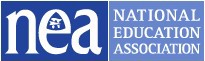 ExitAffiliate Information	Grant Request Information	Project Budget	Anticipated Results	Communications	Terms	Attachments	Review My ApplicationYou can review the information you've provided so far and make necessary modifications here. If you're satisfied with the contents of the application, click Submit to forward your application for consideration. If you're not ready to submit your application yet, click Save & Finish Later.Affiliate InformationPrinter Friendly Version  |  E-mail DraftRequired before final submissionAffiliate General Information Affiliate NameStreet Address	City\ProvinceFor non-U.S., provide state, province, territory, county as requiredStateNon-U.S. affiliates select "na"Select One - CountrySelect One -	Postal CodeAffiliate PartnersWill you be partnering with other NEA affiliates on this project?Yes List all NEA state and local affiliate partners for this grant request below.Affiliate Partner Name 1	Affiliate Partner Type 1State Affiliate Key Contact 1Affiliate Partner Name 2	Affiliate Partner Type 2State Affiliate Key Contact 2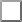 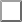 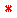 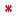 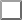 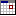 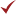 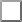 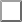 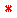 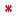 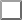 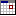 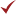 Detail the roles of each affiliate partner identified above.Word count 0 of 300Grant Request InformationRequest General Information Submission  Date 8/15/2022Project TitleWord count 0 of 100Total Request Amount$7000 MaximumIs your State Active Affiliate aware of this grant application?Yes Request Primary Grant ContactThe information in this section is pre-populated from the last application you submitted. Please update as applicable to ensure our records are up to date.Prefix	First Name	Middle Name\Initial	Last Name	Suffix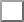 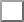 TitleWork AddressWork City\ProvinceFor non-U.S., provide state, province, territory, county as requiredWork StateFor Federal Education Association select "na"Work CountryWork Postal CodeE-mailWork Phone	Extension	work FaxMobile PhoneGrant Request DetailWord count 0 of 300Please provide a timeline of events with a description of monthly project activities.Word count 0 of 300Describe the capacity and readiness of your state affiliate to implement your project.Word count 0 of 300Word count 0 of 300Have you previously been awarded a grant by the Retired Organizing Program? If so, indicate the title, purpose, amount and outcome of each.Geographical Area Served by the grant?Select the State or Country that is MOST impacted.Membership Category(ies) served by the grant?Active Professional	%Aspiring Educators	%ESP	%Higher Education	%Retired	%Strategic ObjectivesWhich one of the NEA Goals is most aligned with the purpose of your grant proposal?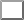 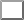 Select One -	Which one of the following content areas ("content clusters") best describes the primary focus of your grant proposal?Select One -	Non-Affiliate PartnersWill you be partnering with any non-affiliate organizations on this project?Yes List all NON-affiliate partners for this grant request belowNon-Affiliate Partner Name 1	Non-Affiliate Partner Type 1	NA Key Contact 1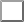 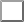 Non-Affiliate Partner Name 2	Non-Affiliate Partner Type 2	NA Key Contact 2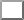 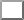 Detail the roles of each NON-affiliate partner identified above.Word count 0 of 300Project BudgetAnticipated BudgetTotal Budget Amount RequestedOTHER FUNDING SOURCESNOTE: All grants require at least a 20% match or in-kind contribution from the state affiliate or other sources.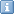 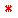 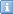 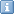 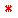 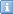 PERSONNEL\STAFFINGBenefitsSUB-TOTAL: PERSONNEL\STAFFING0Provide a detailed justification for the proposed personnel\staffing grant expenditures.Enter NA if not applicableWord count 0 of 300TRAVELMileageProvide a detailed justification for the proposed travel grant expenditures.Enter NA if not applicableWord count 0 of 300CONSULTANTS\VENDORSi.e., Social Media \ Website ConsultantsSUB-TOTAL: CONSULTANTS\VENDORS0Provide a detailed justification for the proposed consultants\vendors grant expenditures.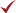 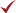 Word count 0 of 300OTHER DIRECTTraining MaterialsPromotional ItemsOther Direct See Help TextSUB-TOTAL: OTHER DIRECT0Provide a detailed justification for the proposed other direct grant expenditures.Enter NA if not applicable.Word count 0 of 300Results SummaryAnticipated ResultsWord count 0 of 300Word count 0 of 300Word count 0 of 300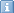 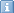 Word count 0 of 300NEA Quantitative MetricsProvide values for all applicable quantitative metrics below. For those metrics not applicable to your grant request, leave default value of zero (0). If awarded, actual figures will be collected as part of regular progress reports.Anticipated # Members Engaged0Of those members engaged, the anticipated # that takes part in other/additional union activities, programs, and/or events0Anticipated # Members Recruited0Anticipated # of Sharable Resources DevelopedNOTE: These resources are expected to be shared with NEA.Anticipated # Community Stakeholders Engaged0Anticipated # Leaders Identified0Program Specific Quantitative Metrics Anticipated # Retirees Trained0Grant Specific MetricsPlease provide detail for up to 8 goals specific to this grant request. (Must list a minimum of 3 Goals)Word count 0 of 300Word count 0 of 300Word count 0 of 300Goal 1 Anticipated Total Engagement0Word count 0 of 300Word count 0 of 300Word count 0 of 300Goal 2 Key ActivitiesWord count 0 of 300Goal 2 Anticipated Total Engagement0Word count 0 of 300Word count 0 of 300Word count 0 of 300Word count 0 of 300Goal 3 Anticipated Total Engagement0Word count 0 of 300Goal 4 DescriptionWord count 0 of 300Goal 4 Measurable Outcome(s)Word count 0 of 300Goal 4 Key ActivitiesWord count 0 of 300Goal 4 Anticipated Total EngagementGoal 4 Engagement Roles and PurposesWord count 0 of 300Goal 5 DescriptionWord count 0 of 300Goal 5 Measurable Outcome(s)Word count 0 of 300Goal 5 Key ActivitiesWord count 0 of 300Goal 5 Anticipated Total EngagementGoal 5 Engagement Roles and PurposesWord count 0 of 300Communications Plan SummaryCommunicationsA Communication Plan outlines a strategic approach to providing stakeholders with information regarding your project. The plan defines who should be given information, when that information should be delivered and what communication channels will be used to deliver the information. Please provide summary information regarding your communications plan for this grant. If not applicable you must enter "NA"Word count 0 of 300Stakeholder Communications DetailProvide information about how you will reach the specific audience groups below (if applicable).Internal Audience(s)Word count 0 of 300External Audience(s)Word count 0 of 300Partner Audience(s)Word count 0 of 300National AudienceWord count 0 of 300TermsNEA GRANT TERMSOnly NEA affiliates are eligible for these NEA grants. By applying for this grant, you affirm that your affiliate is an NEA affiliate subject to the requirements of the NEA Constitution and Bylaws.Record all member recruitment and engagement data (one on ones, new members, and new leaders) in My Workers VAN, NEA360, or another mutually acceptable and accessible database that allows the information to be appended to the member’s profile.Funds will be provided to the affiliate as documented progress is reported and outcomes are achieved, per NEA approval.Progress reports are due electronically in the format provided as agreed upon. This includes budget reports comparing the actual expenses incurred during grant implementation with the original budget. If significant changes are being made to the approved work or budget, the primary grant contact should contact their assigned NEA liaison for prior approval.Affiliate leaders will share program development, materials, and key learnings with other affiliates electronically (e.g., virtual events and www.mynea360.org) and/or at appropriate events.Any grant funds received will be spent by the end of the grant term in accordance with the approved goals, program, and budget. NEA reserves the right to request any remaining funds be returned if unused by the end of the term, or if there has been a lack of progress. If the grant term needs to be altered, the affiliate should contact their assigned NEA liaison for consideration/approval.NEA has the ability, based upon reporting and other discovery, to withhold grant payments if it is determined there is a lack of appropriate progress.A NEA liaison will be assigned to each awarded grant. The affiliate grant contact will respond promptly to communications from the NEA liaison.Grantees are expected to promote the grant program and utilize the NEA brand on all communications and materials as part of the approved communications plan.If your grant request is approved, the information provided in this application will constitute the grant agreement between NEA and your affiliate, including all goals, deliverables and proposed outcomes, and budget. NEA reserves the right to request additional clarifications or terms as part of the grant agreement, which will take the form of an addendum and be mutually agreed upon by NEA and your affiliate.Your affiliate agrees to assign to NEA all right, title, and interest to any copyrightable works, trademarks, and other intellectual property that arises from any course curriculum, professional development sessions for educators, micro-credential courses or similar activities created by your affiliate using the grant funds (collectively, the “Intellectual Property”). In exchange for this transfer of rights, NEA grants your affiliate a limited license to use, reproduce, distribute, and publicly display the Intellectual Property solely in connection with that affiliate’s everyday business activities.If your grant is awarded for $250,000 or greater, these following terms and conditions will also apply:In recognition of the scale of NEA investment, your affiliate agrees as a condition of receipt of these grant funds, that it shall not disaffiliate from NEA or its state affiliate for at least five years after the date this MOU is executed.If your affiliate terminates its affiliation with NEA or takes any action that justifies NEA’s termination of said affiliation under its governing documents and/or policies, this grant agreement will terminate as of the effective date of termination of affiliation. Within thirty days after the effective date of termination of this agreement, pursuant to this section, your affiliate will pay to NEA, as liquidated damages, the full amount of payments made by NEA to your affiliate as part of this grant.The parties agree that any disaffiliation effort, either attempted or completed, shall entitled NEA to a temporary restraining order, preliminary injunctive relief and permanent injunctive relief from a court of competent jurisdiction.Agreement to TermsEnter the name of the person who has reviewed the NEA grant terms above and is authorized to agree to them.Verify Name of Person Authorized to Agree to Grant Terms